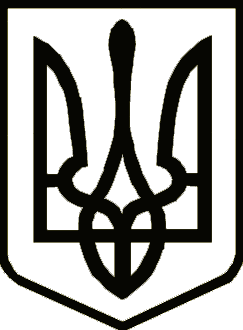 			Україна 	     	                  СРІБНЯНСЬКА СЕЛИЩНА РАДАРОЗПОРЯДЖЕННЯ	Керуючись статтею 42 Закону України «Про місцеве самоврядування в Україні», відповідно до Кодексу цивільного захисту України, постанови Кабінету Міністрів України від 10 березня 2017 року №38 «Деякі питання використання захисних споруд цивільного захисту», наказу Міністерства внутрішніх справ України від 09 липня 2018 року №579 «Про затвердження вимог з питань використання та обліку фонду захисних споруд цивільного захисту», протоколу позачергового засідання обласної комісії з питань техногенно-екологічної безпеки та надзвичайних ситуацій від 04.08.2023 №8, з метою визначення стану готовності захисних споруд цивільного захисту, які знаходяться на обліку у фонді захисних споруд цивільного захисту Срібнянської селищної ради, найпростіших укриттів закладів освіти, зобов’язую:        1. Створити комісію з обстеження фонду захисних споруд цивільного захисту Срібнянської селищної ради (далі Комісія) та затвердити її склад згідно з додатком.        2. Комісії щоквартально:        2.1. здійснювати обстеження стану захисних споруд цивільного захисту, які перебувають на території Срібнянської селищної ради та їх доступність для населення громади під час сигналів повітряної тривоги;       2.2. оформити акти оцінки стану готовності захисних споруд цивільного захисту відповідно до Вимог щодо утримання та експлуатації захисних споруд цивільного захисту, затверджених наказом МВС України від 09.08.2018 №579 « Про затвердження вимог з питань використання та обліку фонду захисних споруд цивільного захисту»;         2.3. до 25 числа останнього місяця кварталу надавати інформацію про стан перевірок усіх об’єктів фонду захисних споруд Департаменту з питань цивільного захисту та оборонної роботи Чернігівської обласної військової адміністрації.         3. Контроль за виконанням цього розпорядження покласти на заступника селищного голови Володимира ШУЛЯКА.Секретар ради                                                                    Ірина МАРТИНЮК           Додаток           до розпорядження Срібнянського            селищного голови           28 серпня 2023р. № 119Складкомісії з обстеження фонду захисних споруд цивільного захисту, які знаходяться на території Срібнянської селищної ради Керуючий справами (секретар)виконавчого комітету                                                                  Ірина ГЛЮЗО028 серпня 2023 року    смт Срібне			      №119Про обстеження об’єктів фондузахисних споруд цивільного захистута здійснення щоквартальних перевірокЗаступник селищного голови, голова комісіїВолодимир ШУЛЯКЗавідувач сектору з питань надзвичайних ситуацій, цивільного захисту та мобілізаційної роботи, секретар комісіїАнатолій СТЕПАНЕНКОЧлени комісіїЧлени комісіїПредставник Прилуцького управління ГУ ДСНС України в Чернігівській області Представник відділення №1 Прилуцького відділу ГУ національної поліції в Чернігівській області Представник балансоутримувача захисної споруди цивільного захисту